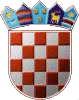 REPUBLIKA HRVATSKAKRAPINSKO ZAGORSKA ŽUPANIJA      OPĆINA VELIKO TRGOVIŠĆE             OPĆINSKO VIJEĆE					 KLASA:  023-01/21-01/137UR.BROJ: 2197/05-05-21-2 Veliko Trgovišće, 01.04.2021.	 Na temelju članka 35. Statuta općine Veliko Trgovišće („Službeni glasnik KZŽ“ broj: 23/09., 08/13, 06/18, 17/20, 7/21.-proč.tekst, 8/21.) Općinsko vijeće općine Veliko Trgovišće  na 25. sjednici održanoj dana 01.travnja- 2021. godine donijelo je   O  D  L  U  K  UI	Usvaja se izvješće o radu u 2020. godini davatelja javnih usluga prikupljanja komunalnog otpada na području općine Veliko Trgovišće tvrtke EKO FLOR PLUS d.o.o. Oroslavje, Mokrice 180/C.II	Izvješće iz točke I čini sastavni dio ove odluke.								     PREDSJEDNIK								OPĆINSKOG VIJEĆA								 Zlatko Žeinski,dipl.oec. DOSTAVLJA SE:EKO FLOR PLUS d.o.o. Oroslavje, Mokrice 180/C.Evidencija, ovdjeArhiva